Vol à Mussy sur Seine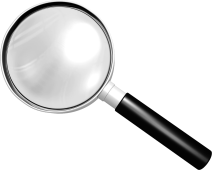 Les élèves de ce2 ont inventé une enquête policière suite à notre étude du roman policier .Nous avons adoré interpréter cette enquête que nous vous laissons découvrir.Les personnages Lilou la comtesse :  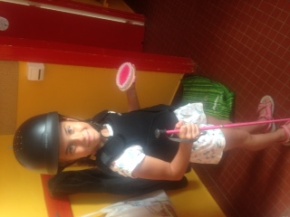 Zoé la coiffeuse : 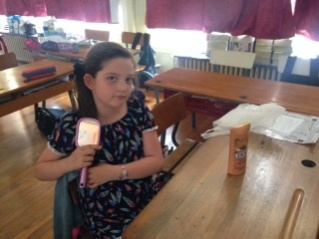                                     Orlina , l inspecteur Lafouine 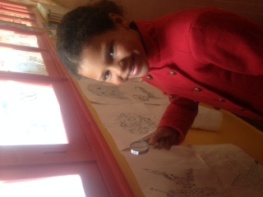 Sarah la femme de ménage : 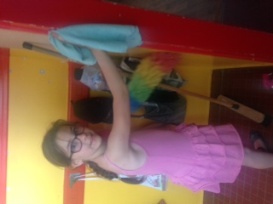 Thomas , le jardinier : 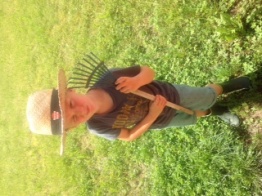 Maylie et Sabina , les narratrices :  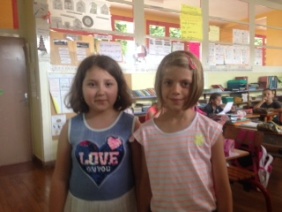 Nino ,le cuisinier : 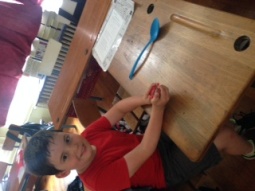 Un lundi matin, alors qu’il buvait son café , l’inspecteur Lafouine reçut un coup de téléphone . C’était la comtesse Lilou, paniquée, au bout du téléphone.«  Inspecteur Lafouine , c’est horrible on a volé mes bijoux, mes  bagues, mes colliers …  j’ai besoin de vous. Venez vite !!! »« AHAHA ! Une nouvelle affaire pour moi. » déclare l’inspecteur Lafouine.L’inspecteur Lafouine arrive au château de la comtesse Lilou , dans la jolie commune de Mussy sur seine.C’est un magnifique château, entouré de superbes arbres.  Un sublime jardin  avec une grande écurie.La comtesse explique à l’inspecteur tout ce qui s’est passé.« Pendant que j’étais parti calmer mes chevaux effrayés par l’orage, quelqu’ un en a profité pour voler mes bijoux. Ce n’était pas un inconnu car mon chien Touffy n’a pas aboyé. »L’inspecteur Lafouine interroge 4 suspects :Zoé la coiffeuse dit : « non non ce n est pas moi j’étais parti acheter du shampoing pour madame la comtesse .J ai vu l’orage donc j’ai attendu dans la magasin , le temps que cela se calme. »Thomas le jardinier affirme « Je n’ai pas pu faire cela à la comtesse Lilou car j’étais tranquillement en train de planter des rosiers et soudain je l’ai entendu crié  «  mon dieu, c’ est horrible. Au voleur ! » Sarah , la femme de ménage , raconte «  Je passais tranquillement  le plumeau et le balai lorsque j’ai étendu crier madame Lilou . Je suis tout de suite venue la voir. »Nino le cuisinier  dit «  j’étais en train d’éplucher mes légumes, je ne pouvais pas cuisiner il n’y avait plus d’ électricité pour allumer mon four . »L’inspecteur la fouine se gratte la tête puis réfléchis une minute. Enfin il affirme «  ahaha , je sais qui est le voleur, il a été trop bavard ….. »Et vous, avez-vous trouvé le coupable ?